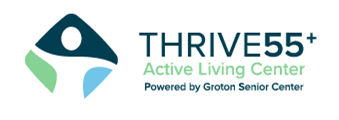 MARCH 2023MONDAYTUESDAYWEDNESDAYTHURSDAYFRIDAYSATURDAY1SALSA CHICKEN2EGGPLANT PARMESAN3PARMESANTILAPIA46STUFFED CABBAGE7SWEET & SOUR HAM8CHICKEN CACCIATORE9VEGETABLE LASAGNA10McLEW’S BRKFT 8:45amCRAB CAKES1113SALISBURY STEAK14CHEESESTUFFED SHELLS15GARLIC PARMESAN CHICKEN16MEAT LASAGNA17ST. PATRICK’S LUNCHEON 11:30am1820BBQ CHICKEN LEGS21LIVER & ONIONS22CHICKEN CORDON BLEU23STUFFED PEPPERS24STUFFED SOLE2527SLOPPY JOE’S SANDWICH28CHICKEN MARSALA29MEAT LOAF30ROASTED CHICKEN31MANGO TILAPIA